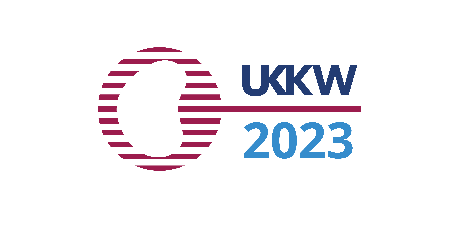 UKKW programme committee – 10th October 2022Agenda and actionsChair: Beccy SucklingTimetableItemActions/decisions1.Committee structure    BSWelcome to Lisa Ancliffe as the new Co-Chair and Libby Critchley as the new ANN UK Rep.2.Workstreams    BSChairs to look at preferences so far and make sure groups are roughly equal.Groups will meet at regular intervals (at least monthly) Wider committee will meet less often to share expertise across workstreams.3.Timelines for the program to 2023   SCTimeline will remain at the bottom of agendas going forward.4.A bit about the venue   SCICC Waleshttps://www.ukkw.org/2513-2/ 5. Plenary ideas   ALLShared decision making – Hilary Bekker - + frailty and co morbidities - ? ReardonBig data – Dorothea Nitsch, Laurie Solomon, James Fotheringham Atul Butte (USA)Pharmacogenomics – Lucy GallowayWhole genome programme – Kate Tatton BrownQI – Helen BevanSONG initiativeRSTPPatient information/consentAIPolicyWelsh Health minister to open the eventO’Donoghue LectureRaine LectureOctoberProgramme committee meetings begin13th OctoberSite visit with sponsorsOctober - JanuaryProgramme development7th NovemberAbstract submission opens23rd January (1 week extension built in)Abstract submission closes16th JanuaryMini symposia proposals closeLate JanuaryProgramme launch, registration opens6th February – 6th MarchAbstract marking27th FebruaryMini symposia proposals closew/c 13th MarchAbstract assignment meetingw/c 20th MarchAbstract notifications27th MarchProgramme update (with abstracts and mini symposia added)27th MarchLate breaking abstract submission opens17th AprilLate breaking abstract submission closes17th April – 8th MayLate breaking abstract marking8th MayLate breaking abstract notifications15th MayConference platform opens5th – 7th JuneFace to face eventJuly/AugustPreparing and uploading on demand contentMid – late SeptemberVirtual content available